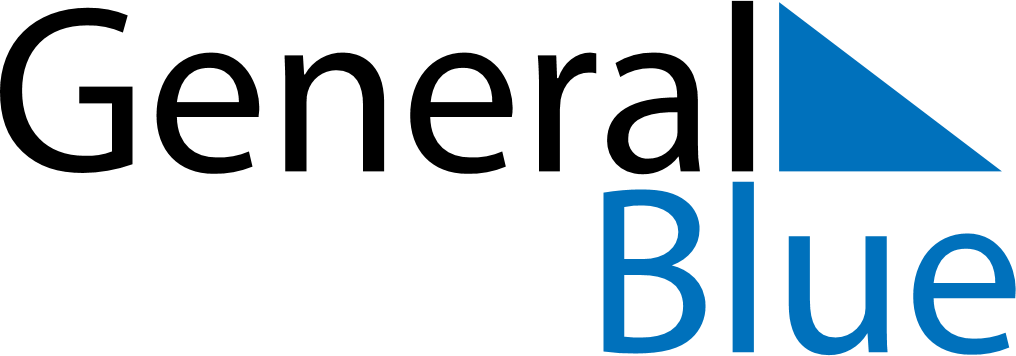 2023 – Q2Cocos Islands  2023 – Q2Cocos Islands  2023 – Q2Cocos Islands  2023 – Q2Cocos Islands  2023 – Q2Cocos Islands  AprilAprilAprilAprilAprilAprilAprilMondayTuesdayWednesdayThursdayFridaySaturdaySunday123456789101112131415161718192021222324252627282930MayMayMayMayMayMayMayMondayTuesdayWednesdayThursdayFridaySaturdaySunday12345678910111213141516171819202122232425262728293031JuneJuneJuneJuneJuneJuneJuneMondayTuesdayWednesdayThursdayFridaySaturdaySunday123456789101112131415161718192021222324252627282930Apr 6: Self Determination DayApr 10: Easter MondayApr 21: Hari Raya PuasaApr 25: Anzac DayJun 28: Hari Raya Haji